Научно-техническое общество энергетики и электротехнической промышленности«Создание и внедрение крупного электротермического оборудования»Перспективы развития источников гидропитания   для   крупного электротермического оборудованияКолганов   А.   Г.За последние 5—7 лет в передовых странах мира наблюдаются определенные тенденции в развитии источников гидропитания, в частности, источников гидропитания для крупного электротермического оборудования (ЭТО).Анализ, проведенный на основе научно-технической литературы, патентной и отечественной информации за этот период позволяет определить основные направления в развитии источников гидропитания для ЭТО, а именно по:величинам номинальных давлений в гидросистемах;силовым насосам;пневмогидравлическим аккумуляторам;фильтрации рабочей жидкости;типу рабочих жидкостей;регулированию скорости исполнительных гидромеханизмов.
   В связи с этим остановлюсь на перспективах развития источников гидропитания для ЭТО в ближайшее время. СКБ НПО «Сибэлектротерм» располагает информацией о работе существующих источников гидропитания для крупного ЭТО, собран большой объем научно-технической и патентной информации. Накопленный опыт и имеющийся технический потенциал СКБ позволяют в течение ближайших 2—3 лет создать источники гидропитания на уровне мировых и превышающих мировые образцы.   Первый небольшой шаг в этом направлении уже сделан. На печах ДСП-100И7 применено высокое давление рабочей жидкости в 16÷18 МПа.   Но это половинчатое решение, т. к. цилиндры перемещения электродов по-прежнему работают на низком давлении. Применение аккумулятора с разделителем сред позволяет решить вопрос повышения давления в цилиндрах перемещения электродов практически до любой необходимой величины.   Перспективным направлением в мировой практике следует признать применение насосов переменной производительности с гидроаккумулятором. В основном применяются два способа регулирования производительностью насосов. Первый из этих способов основан на изменении давления рабочей жидкости в аккумуляторе и второй — по положению уровня рабочей жидкости в аккумуляторе.    Наибольший интерес представляет источник питания с регулируемым насосом и аккумулятором с разделителем газовой и жидкой сред. Основным преимуществом такого источника гидропитания является повышенная надежность и минимальный маневровый объем, что приводит в свою очередь к малой металлоемкости и трудоемкости в изготовлении, снижению занимаемых производственных площадей, расширению диапазона применения источника гидропитания.   На рисунке представлена принципиальная схема одного из вариантов перспективного источника гидропитания для крупного ЭТО. Источник гидропитания состоит из насоса переменной производительности 1, гидроаккумулятора 2 с разделительным поршнем 3 и штоком 4, связанным с разделительным поршнем. При перемещении штока 4 вниз нижний конец его входит в катушку индуктивного датчика 5, сигнал которого поступает на электродвигатель насоса 1. Подвод и отсечка жидкости в аккумуляторе осуществляется отсечным золотником 6. Для фильтрации рабочей жидкости на сливной магистрали установлен фильтр 7.   Для осуществления непрерывной фильтрации и поддержания рабочей жидкости в заданном диапазоне температур в схеме предусмотрены циркуляционный насос 9, фильтр 8 и теплообменник 10.   Источник гидропитания, представленный на рисунке работает следующим образом. При расходе рабочей жидкости поршень 3 опускается, и конец штока 4 входит внутрь катушки индуктивного датчика 5. Пропорционально величине хода штока 4 электрический сигнал поступает на электродвигатель насоса 1, который изменяет производительность насоса таким образом, пока поршень 3 не вернется в исходное положение.Маневровый объем такого аккумулятора вычисляется но формуле:QМ=(Qmax*t)/2     где:	QМ —маневровый объем в литрах (л);Qmax — максимальный расход рабочей жидкости по циклограмме  работы   печи  в л/мин   (производительность насоса  берется по максимальному расходу рабочей жидкости); t — время разгона электродвигателя насоса от минимального числа    оборотов   nmin  до максимального числа оборотов nmax.    Надежность источника гидропитания в большой степени определяется также системой очистки масла и поддержания его в заданном диапазоне температур. Наиболее широкое применение получила двухконтурная система очистки с применением  полнопоточной фильтрации на сливных магистралях и циркуляционных фильтрующих установок со стабилизаторами  (теплообменниками) рабочей жидкости в заданном диапазоне температур. На рисунке показаны фильтры 7 и 8, циркуляционный насос 9 и теплообменник 10. С точки зрения надежности, экономики и условий эксплуатации экономически целесообразная тонкость жидкости для ЭТО лежит в пределах 10÷25 Мкм. Однако для повышения надежности работы распределительной гидроаппаратуры наблюдается стремление фильтровать рабочую жидкость в управляющей магистрали до тонкой очистки в 5 Мкм.   Опыт работы цилиндров перемещения электродов на негорючей жидкости на 100—150-тонных печах Белорусского металлургического завода и Старооскольского металлургического комбината позволяет смотреть с оптимизмом на перевод работы всех механизмов печей на негорючую жидкость.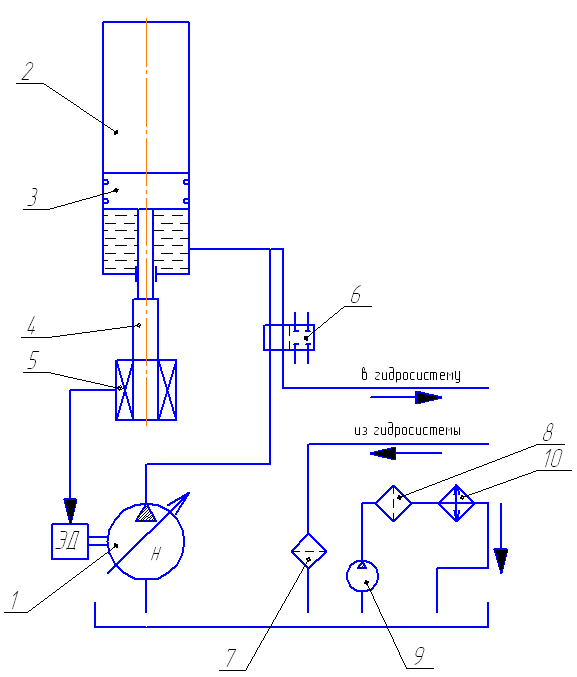 